BLOODBORNE PATHOGENS EXPOSURE INCIDENT DETERMINATION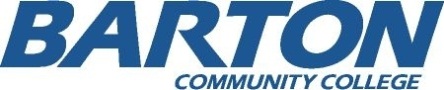                                                                                                                                                                                              Mar. 2012